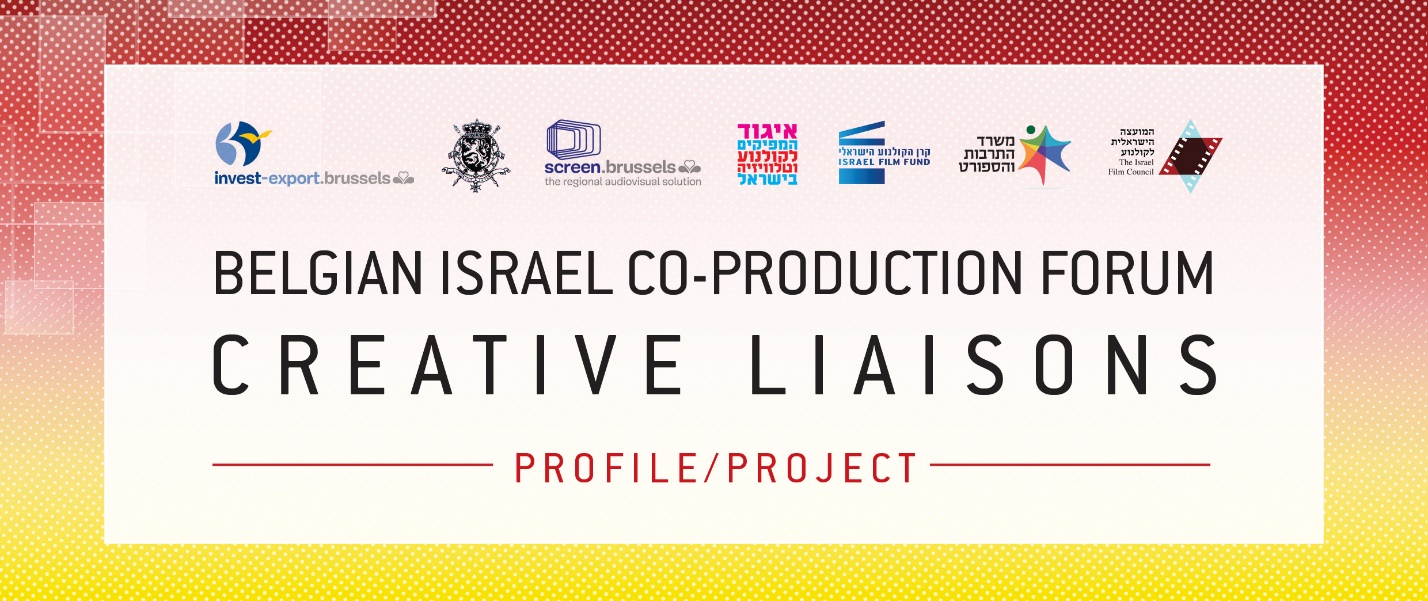 FILMMAKERS BELGIAN MISSION TO ISRAEL 2017NAME PROFESSIONNAME OF COMPANYCOMPANY PROFILE (20 words, longer may be attached)ADDRESSPHONEMAIL ADDRESSWEBSITEProfessional BackgroundSomething PersonalSTATEMENT OF INTENTION (PERSONAL AND PROFESSIONAL, PASSION AND AGENDA)What are you looking for, what are your priorities at the moment